Activity Sheet: Internet Basics 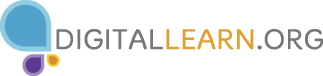 ACTIVITY #1Match the following terms to their definitions. Web Page 		An electronic document accessed from the Results list in a Web Browser Web Browser 	The term for web-based applications/files accessed with a login and password The Cloud 	A system of interconnected computer networks that allows information sharing Website 		A program that allows users to view Websites and navigate between them The Internet 		The first page that appears when accessing a Website Homepage 		A system of online documents that are linked together The Web 		A collection of linked Web Pages for a particular person, group or business ACTIVITY #2Circle the correct answer.ACTIVITY #3Answer True or False to the questions listed below.The Yahoo! Homepage lists Jobs as one of its search tools				__________The Yahoo! Homepage lists Images as one of its search tools			__________The Google Homepage lists Weather as one of its search tools			__________The Google Homepage lists Images as one of its search tools			__________ACTIVITY #4Select the answers that best fit the questions listed below. Circle all that apply. Which of these actions will help keep you safe when working online? a.	Installing antivirus software on your computer b.	Keeping software programs updatedc.	Ensuring a site begins with https or shows a lock icon before entering credit card information d.	Creating an email folder to store all your passwordsWhich of these components will increase the strength of your password? a.	Making sure you use at least 7 lettersb.	Including a numberc.	Using a symbold.	Using a mix of upper-case and lower-case lettersScavenger HuntGo to the library website and answer the questions below.Main Library’s Address				_______________________________________Main Library’s Phone #				_______________________________________Main Library’s Open Hours Monday – Thursday	_______________________________________What services does the library provide for computer users?1.	__________________________________________________2.	__________________________________________________3. 	__________________________________________________4. 	__________________________________________________5. 	__________________________________________________6. 	__________________________________________________